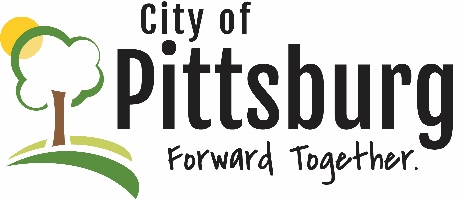 Sustainability Advisory CommitteeAgendaNovember 15, 2022 5:30PM Meeting location: City Hall Approval of the AgendaSPECIAL PRESENTATIONJesse Gilmore, KSU Extension Office – Native Plants and GrassesOLD BUSINESSRecycling Center UpdateFall EventMembershipSustainability MarketingNEW BUSINESSOTHER BUSINESS